Schuljahr:Schule:(Schuljahr und Schule bitte eintragen!)Verbindliche Erklärung zum Elterneinkommen	Hinweis:	Nur vollständig ausgefüllte Formulare können	zeitnah bearbeitet werden.Die Abgabe dieser Erklärung mit kopierten Einkommensnachweisen sollte per Post, E-Mail OGS-Elternbeitrag@bielefeld.de oder Fax unter 51-8827 bei der Stadt Bielefeld, Turnerstr. 5-9 in 33602 Bielefeld erfolgen. Alternativ kann die verbindliche Erklärung zum Elterneinkommen online über das Serviceportal der Stadt Bielefeld (www.bielefeld.de) abgegeben werden.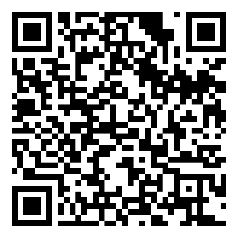 Stadt Bielefeld	Amt für Schule – (400.12)33597 BielefeldAnhand des folgenden Erklärungsbogens können Sie Ihre zu berücksichtigenden Einkünfte errechnen und selbst eine Einstufung in die entsprechende Einkommensgruppe vornehmen.Die Einkünfte sind in jedem Fall durch Belege umfassend nachzuweisen.Mein Kind nimmt ab dem 01.________20____ am Förder- und Betreuungsangebot der Offenen Ganztagsschule (OGS) an der Schule__________________________________ teil.1.  Persönliche AngabenDer Vater/Pflegevater/Erziehungsberechtigte ist berufstätig als Arbeiter/Angestellter     Beamter/Richter       Selbständiger       geringfügig Beschäftigter     nicht berufstätigab/seit: __________                ___________                __________             ___________                         ___________Die Mutter/Pflegemutter/Erziehungsberechtigte ist berufstätig als Arbeiterin/Angestellte    Beamtin/Richterin     Selbständige       geringfügig Beschäftigte     nicht berufstätigab/seit: __________                ___________                __________             ___________                         ___________  Das Kind lebt bei beiden Elternteilen	  Das Kind lebt nur bei einem Elternteil	  Das Kind lebt im Haushalt mit einem Elternteil und dessen neuem EhepartnerIn bzw. PartnerIn in eingetragener 	
     Lebenspartnerschaft  Das Kind lebt in Vollzeitpflege bei den Pflegeeltern und mir/uns wird für das Kind der Kinderfreibetrag oder 
     Kindergeld gewährtNimmt Ihr Kind bereits an der OGS teil?	 JA	 NEINWenn JA hat sich Ihr Einkommen seitdem verändert?	 JA	 NEINInsgesamt leben   _____   Kinder im Haushalt für die ein steuerlicher Kinderfreibetrag gewährt wird.  Folgende/s Geschwisterkind/er nimmt/nehmen zur gleichen Zeit am außerunterrichtlichen Förder- und Betreuungsangebot in Bielefeld teil (z.B. in einer Kita oder OGS):2.    Aktueller Nachweis des Jahreseinkommens 3.    Persönliche Einstufung► Ich stufe meine/unsere Gesamteinkünfte in folgende Einkommensgruppe ein:    (bitte ankreuzen)					Monatlicher ElternbeitragAngaben des Kindes:Angaben des Kindes:Angaben des Kindes:Angaben des Kindes:NameVornameGeburtsdatumGeburtsdatumAnschrift (Straße, PLZ, Wohnort)Anschrift (Straße, PLZ, Wohnort)Anschrift (Straße, PLZ, Wohnort)Anschrift (Straße, PLZ, Wohnort)Persönliche Nummer Bildungskarte (Bi-Card): (freiwillige Angabe)Persönliche Nummer Bildungskarte (Bi-Card): (freiwillige Angabe)Persönliche Nummer Bildungskarte (Bi-Card): (freiwillige Angabe)Persönliche Nummer Bildungskarte (Bi-Card): (freiwillige Angabe)Angaben des Vaters/des Pflegevaters oder sonstiger Erziehungsberechtigter:Angaben des Vaters/des Pflegevaters oder sonstiger Erziehungsberechtigter:Angaben des Vaters/des Pflegevaters oder sonstiger Erziehungsberechtigter:Angaben des Vaters/des Pflegevaters oder sonstiger Erziehungsberechtigter:NameVornameVornameTelefonnummer       (bitte für Rückfragen angeben)Anschrift (Straße, PLZ, Wohnort) (falls Abweichungen zu oben)Anschrift (Straße, PLZ, Wohnort) (falls Abweichungen zu oben)Anschrift (Straße, PLZ, Wohnort) (falls Abweichungen zu oben)Anschrift (Straße, PLZ, Wohnort) (falls Abweichungen zu oben)Angaben der Mutter/der Pflegemutter oder sonstiger Erziehungsberechtigter:Angaben der Mutter/der Pflegemutter oder sonstiger Erziehungsberechtigter:Angaben der Mutter/der Pflegemutter oder sonstiger Erziehungsberechtigter:Angaben der Mutter/der Pflegemutter oder sonstiger Erziehungsberechtigter:NameVornameVornameTelefonnummer        (bitte für Rückfragen angeben)Anschrift (Straße, PLZ, Wohnort) (falls Abweichungen zu oben)Anschrift (Straße, PLZ, Wohnort) (falls Abweichungen zu oben)Anschrift (Straße, PLZ, Wohnort) (falls Abweichungen zu oben)Anschrift (Straße, PLZ, Wohnort) (falls Abweichungen zu oben)E-Mail-AdresseE-Mail-AdresseE-Mail-AdresseE-Mail-AdresseName, Vorname u. Geburtsdatum des KindesEinrichtung (OGS, Kita oder Tagespflege)AufnahmedatumBetreuungsstunden    25                35                45Name, Vorname u. Geburtsdatum des KindesEinrichtung (OGS, Kita oder Tagespflege)AufnahmedatumBetreuungsstunden    25                35                45Einkommensart:bitte nachweisen durch:Falls vorhanden bitte ankreuzen:Einkünfte aus selbständiger ArbeitSteuerbescheid/eEinkünfte aus GewerbebetriebSteuerbescheid/eEinkünfte aus nichtselbständiger ArbeitBruttoeinkommenSteuerbescheid/e oder Gehaltsabrechnung/ensteuerfreie (Erwerbs-)EinnahmenGehaltsabrechnung/en o. Ä.Pauschal versteuerte Einnahmen / MinijobGehaltsabrechnung/enWerbungskosten lt. SteuerbescheidSteuerbescheidEinkünfte aus Vermietung u. VerpachtungSteuerbescheid/eEinkünfte aus KapitalvermögenSteuerbescheid/eEinkünfte aus Land- u. ForstwirtschaftSteuerbescheid/eUnterhaltsleistungen i.H.v. ______________€z.B. KontoauszügeArbeitslosengeld Arbeitslosengeldbescheid/eArbeitslosengeld II / Sozialgeld nach SGB IIArbeitslosengeld II – Bescheid/eKrankengeldKrankengeldbescheid/eWohngeldWohngeldbescheid/eSozialhilfe nach SGB XIISozialhilfebescheid/eAusbildungsförderung z.B. BAföG-Bescheid/eElterngeld / BetreuungsgeldBescheid/eKinderzuschlagKinderzuschlagsbescheid/esonstige Einkünftegeeignete BelegeGrad der Behinderung des Kindes  (GdB______)Bescheinigungsteuerlichen Kinderfreibetrages für das dritte und jedes weitere Kind  (Gesamtzahl der Kinder i. d. Familie: _________)1=bis17.500€                  0,00 €Hinweis: Datenschutzgesetz Nordrhein-Westfalen (DSG NRW)Personenbezogene Daten können nach dem DSG NRW erhoben werden. Die Angaben werden zur rechtmäßigen Erfüllung der in der Zuständigkeit des Amtes für Jugend und Familie liegenden Aufgabe erhoben (§ 62 SGB VIII und der Satzung über die Erhebung von Elternbeiträgen in Kindertageseinrichtungen der Stadt Bielefeld (in der derzeit gültigen Fassung). Die Daten werden nur für Zwecke, für die sie erhoben worden sind, weiterverarbeitet und nicht an Dritte weitergeleitet.2=bis24.542€                  0,00 €Hinweis: Datenschutzgesetz Nordrhein-Westfalen (DSG NRW)Personenbezogene Daten können nach dem DSG NRW erhoben werden. Die Angaben werden zur rechtmäßigen Erfüllung der in der Zuständigkeit des Amtes für Jugend und Familie liegenden Aufgabe erhoben (§ 62 SGB VIII und der Satzung über die Erhebung von Elternbeiträgen in Kindertageseinrichtungen der Stadt Bielefeld (in der derzeit gültigen Fassung). Die Daten werden nur für Zwecke, für die sie erhoben worden sind, weiterverarbeitet und nicht an Dritte weitergeleitet.3=bis36.813€                70,00 €Hinweis: Datenschutzgesetz Nordrhein-Westfalen (DSG NRW)Personenbezogene Daten können nach dem DSG NRW erhoben werden. Die Angaben werden zur rechtmäßigen Erfüllung der in der Zuständigkeit des Amtes für Jugend und Familie liegenden Aufgabe erhoben (§ 62 SGB VIII und der Satzung über die Erhebung von Elternbeiträgen in Kindertageseinrichtungen der Stadt Bielefeld (in der derzeit gültigen Fassung). Die Daten werden nur für Zwecke, für die sie erhoben worden sind, weiterverarbeitet und nicht an Dritte weitergeleitet.4=bis49.084€                95,00 €Hinweis: Datenschutzgesetz Nordrhein-Westfalen (DSG NRW)Personenbezogene Daten können nach dem DSG NRW erhoben werden. Die Angaben werden zur rechtmäßigen Erfüllung der in der Zuständigkeit des Amtes für Jugend und Familie liegenden Aufgabe erhoben (§ 62 SGB VIII und der Satzung über die Erhebung von Elternbeiträgen in Kindertageseinrichtungen der Stadt Bielefeld (in der derzeit gültigen Fassung). Die Daten werden nur für Zwecke, für die sie erhoben worden sind, weiterverarbeitet und nicht an Dritte weitergeleitet.5=bis61.355€              135,00 €Hinweis: Datenschutzgesetz Nordrhein-Westfalen (DSG NRW)Personenbezogene Daten können nach dem DSG NRW erhoben werden. Die Angaben werden zur rechtmäßigen Erfüllung der in der Zuständigkeit des Amtes für Jugend und Familie liegenden Aufgabe erhoben (§ 62 SGB VIII und der Satzung über die Erhebung von Elternbeiträgen in Kindertageseinrichtungen der Stadt Bielefeld (in der derzeit gültigen Fassung). Die Daten werden nur für Zwecke, für die sie erhoben worden sind, weiterverarbeitet und nicht an Dritte weitergeleitet.6=über61.355€              170,00 € (keine Nachweise!)Hinweis: Datenschutzgesetz Nordrhein-Westfalen (DSG NRW)Personenbezogene Daten können nach dem DSG NRW erhoben werden. Die Angaben werden zur rechtmäßigen Erfüllung der in der Zuständigkeit des Amtes für Jugend und Familie liegenden Aufgabe erhoben (§ 62 SGB VIII und der Satzung über die Erhebung von Elternbeiträgen in Kindertageseinrichtungen der Stadt Bielefeld (in der derzeit gültigen Fassung). Die Daten werden nur für Zwecke, für die sie erhoben worden sind, weiterverarbeitet und nicht an Dritte weitergeleitet.Ich versichere, dass meine Angaben vollständig und richtig sind. Mir ist bekannt:dass der jeweilige Höchstbetrag zu zahlen ist, wenn die geforderten Einkommensnachweise nicht erbracht werden.b)	dass Beträge nachzuzahlen sind, wenn falsche oder unvollständige Angaben gemacht oder Veränderungen in den lfd. Einkommensverhältnissen nicht umgehend mitgeteilt werden,c)	dass unrichtige und unvollständige Angaben als Ordnungswidrigkeit gelten und mit einer Geldbuße bis zu 1.000 € geahndet werden können.  ►______________________________ 	(Ort, Datum)►______________________________	►_____________________________	(Unterschrift des Vaters/Pflegevaters)	(Unterschrift der Mutter/Pflegemutter)